              ZDRAVE NAMIRNICE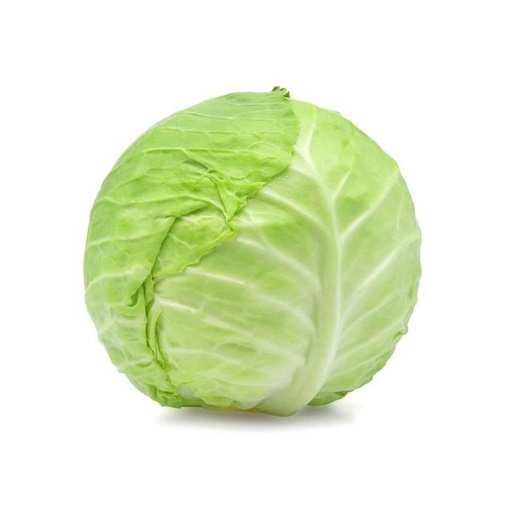 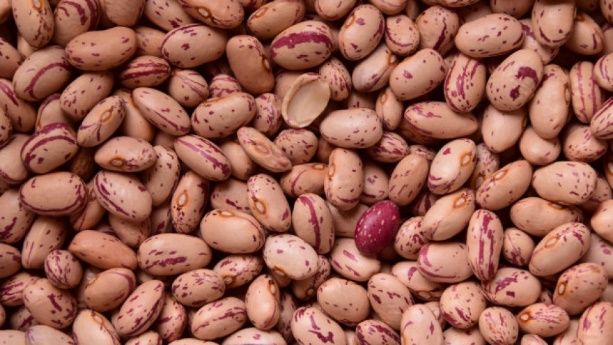                KUPUS                                                                         GRAH    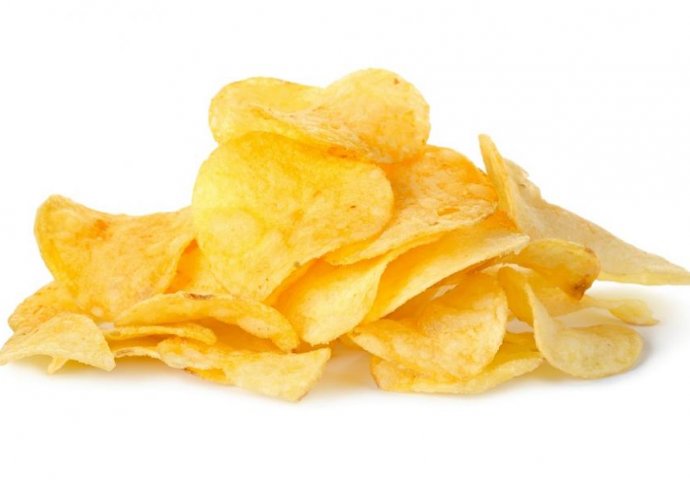 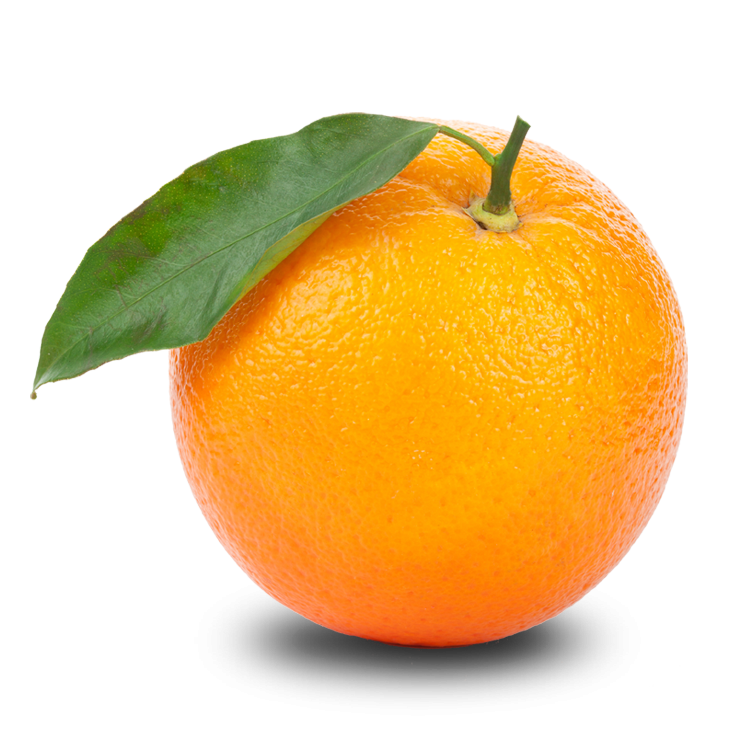                         ČIPS                                                                                 NARANČA         TORTA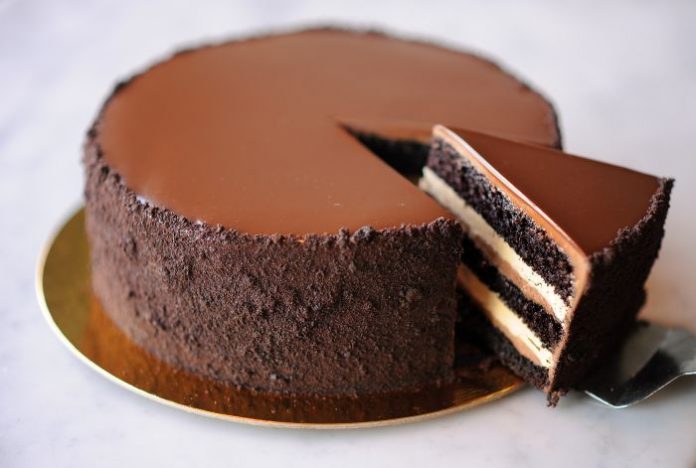 Pokažite i imenujte djetetu slike i namirnice. Nakon toga neka ono prepozna na slici, pokaže i imenuje tri zdrave namirnice od pet ponuđenih.